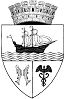 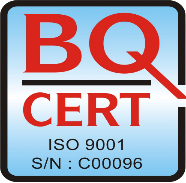 ROMÂNIAMunicipiul GalatiDirectia Generala Impozite, Taxe si alte Venituri LocaleCodul de identificare fiscala: 3814810Adresa: str. Domneasca nr. 13, bl. L parterTelefon/Fax: 0236307773;0236307755                                                                                                                     Nr. 914216/07-09-2017DECIZIE DE IMPUNERE pentru anul 2017pentru stabilirea impozitului/taxelor datorate de persoanele fizice    Contribuabilul CIRLAN ELENA, CIF/CUI/CNP 2491108170400, cu domiciliul/sediul in ROMANIA/ Judetul GALATI Localitatea GALATI, B-DUL SIDERURGISTILOR Nr.44 Bloc M5B Ap.48 CodPostal: 800259, rol  nominal unic1313571.    In conformitate cu prevederile Legii nr. 227/2015 privind Codul fiscal, cu modificarile si completarile ulterioare si a Legii nr. 207/2015 privind Codul de procedura fiscala, cu modificarile si completarile ulterioare, se stabilesc urmatoarele obligatii de plata fata de bugetul local al Municipiului Galati.     Pentru  neachitarea impozitelor/taxelor pana la termenele de mai sus, contribuabilii datoreaza organului fiscal local, incepandcu ziua urmatoare scadentei, accesorii in cuantum de 1% pe luna sau fractie de luna de intarziere pana la data platii. Accesoriilereprezinta creante fiscale de plata in sarcina contribuabilului. Prezentul titlu de creanta devine titlu executoriu in conditiile legii. Impotriva masurilor dispuse prin prezenta se poate face contestatie, care se depune in termen de 45 zile de la comunicare, laorganul fiscal local emitent     Alte mentiuni ale organului fiscal:     Daca ati achitat taxele si impozitele locale pana la primirea prezentei va multumim, iar in situatia in care debitele pentru anul2017 nu corespund cu evidentele dvs. va invitam sa depuneti cat mai urgent declaratiile pentru stabilirea impozitelor si taxelor locale.     Potrivit art.94 din Legea nr.207/2015 privind Codul de procedura fiscala, cu modificarile si completarile ulterioare, cuantumulobligatiilor fiscale se stabileste sub rezerva verificarii ulterioare. Prezenta decizie de impunere nu exonereaza de la plata obligatiilor bugetare restante la 31.12.2016.Pentru plata integrala pana la 31 martie a impozitului pe cladiri, a impozitului pe teren si a impozitului pe mijloacele de transport se acorda o bonificatie de 10%.Impozitul anual de pana la 50 lei, inclusiv, se plateste integral pana la primul termen de plata, inclusiv.      Obligatiile de plata reprezentand chirii sau concesiuni se stabilesc si se achita conform clauzelor prevazute in contractele carele-au generat.        Platile pot fi efectuate:1. in numerar sau cu card bancar la centrele de incasare situate in Galati:     - str. Domneasca nr 13-parter;     - str. Brailei 232, bl E4-parter;     - bd. Henri Coanda nr. 8, bl J5-parter.2.online, pe adresa http://www.ghiseul.rol, pe baza de user si parola;3.virament in conturile deschise la Trezoreria Galati, beneficiarul Municipiului Galati, CF 3814810.      Pentru instrainarea dreptului de proprietate asupra cladirilor, terenurilor si a mijloacelor de transport, proprietarii bunurilor cese instraineaza trebuie sa prezinte certificate de atestare fiscala prin care sa se ateste achitarea tuturor obligatiilor de platadatorate bugetului local al unitatii administrativ-teritoriale in a carei raza se afla inregistrat fiscal bunul ce se instraineaza, potrivitart.159 alin. (2) din Legea nr.207/2015 privind Codul de procedura fiscala. Pentru bunul ce se instraineaza, proprietarul bunuluitrebuie sa achite impozitul datorat pentru anul in care se instraineaza bunul, cu exceptia cazului in care pentru bunul ce seinstraineaza impozitul se datoreaza de alta persoana decat proprietarul. Actele prin care se instraineaza cladiri, terenuri, respectivmijloace de transport, cu incalcarea acestor prevederi, sunt nule de drept.       Relatii suplimentare cu privire la prezenta, puteti obtine vizitand site-ul www.primaria.galati.ro sau de la inspectorii nostri.      Va multumim!                                                                                Director General,                                                              EC. DANIEL STADOLEANU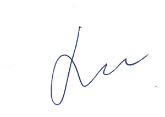 Am primit un exemplar  al deciziei de impunerePrenume si nume ____________________________, CNP______________B.I./A.I./C.I. serie ___nr._______________Semnatura contribuabil_________________Data _____/_________/___________ sauNr. si data confirmarii de primire: ________________________________________CategorieImpozit/taxaDate de identificareSuma(lei)Termene de plataCont IBAN40-Impozit cladiriCladire rezd.Adres: Str. SIDERURGISTILOR Nr. 44 Bl. M5B Ap. 488015915515530.09.201431.03.2015; 30.09.201530.06.2016; 30.09.201631.03.2017; 30.09.2017RO55TREZ3062107020101XXX39-Impozit terenStr. SIDERURGISTILOR Nr. 44 Bl. M5B Ap. 48151530.06.2016; 30.09.201631.03.2017; 31.03.2017RO02TREZ3062107020201XXX43-Impozit mijl transp PF56565631.03.2015; 30.09.201530.06.2016; 30.09.201631.03.2017; 30.09.2017RO74TREZ3062116020201XXX58- Taxa de habitat PFStr. SIDERURGISTILOR Nr. 44 Bl. M5B Ap. 486731.03.2017;30.09.2017RO47TREZ30621360206XXXXX97- Taxa ecarisaj PFStr. SIDERURGISTILOR Nr. 44 Bl. M5B Ap. 482.502.50     3.00     3.00     3.00     3.00     3.00     3.0031.03.2010; 20.08.2010             31.03.2011; 31.03.201131.03.2012; 31.03.201231.03.2013; 31.03.201331.03.2014; 31.03.201431.03.2015; 31.03.201531.03.2016; 31.03.201631.03.2017; 31.03.2017RO47TREZ30621360206XXXXXTotal impozit 837